Vector Methods with ProjectilesPreviously we considered the initial speed of the projectile and the angle of projection. But we could also use a velocity vector to represent the initial projection (vectors have both direction and magnitude) and subsequent motion.ExampleA ball is projected from the origin with velocity ms-1 where  and  are horizontal and vertical unit vectors respectively. The particle moves freely under gravity. Find:a) The position vector of the ball after 3sb) The speed of the ball after 3sc) The ball strikes the ground at point B. Determine the distance OB ExampleA particle P is projected with velocity ms-1 from a point O on a horizontal plane, where  and are horizontal and vertical unit vectors respectively. The particle P strikes the plane at the point A, which is 800 m from O.a) Show that .b) Find the time of flight from O to A.The particle P passes through a point B with speed 60 m s-1.c) Find the height of B above the horizontal plane.Test Your Understanding (EdExcel M2 Jan 2012 Q7)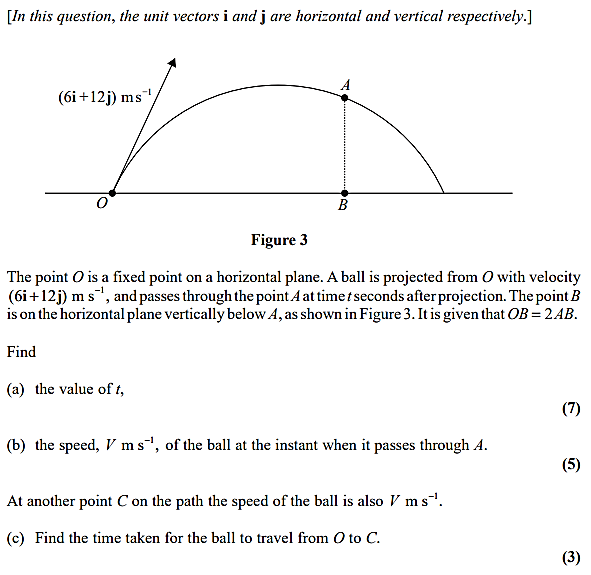 